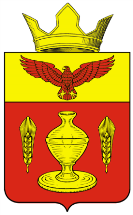 ВОЛГОГРАДСКАЯ ОБЛАСТЬПАЛЛАСОВКИЙ МУНИЦИПАЛЬНЫЙ РАЙОНАДМИНИСТРАЦИЯ ГОНЧАРОВСКОГО СЕЛЬСКОГО ПОСЕЛЕНИЯПОСТАНОВЛЕНИЕ«17» февраля 2017 года                           п. Золотари                                           №18О внесении изменений и дополнений в Постановление Администрации Гончаровского сельского поселения№26 от 26 мая 2015 года «Об утверждении административногорегламента предоставления муниципальной услуги«Предоставление земельного участка, находящегося в муниципальной собственности в собственность,аренду без  проведения торгов» (в редакции Постановлений № 90 от 14 декабря 2015 года, №6 от «10» января 2017г.)           С целью приведения законодательства Гончаровского сельского поселения в соответствии с действующим законодательством, руководствуясь статьей 7 Федерального закона от 06 октября 2003 года № 131-ФЗ «Об общих принципах организации местного самоуправления в Российской Федерации», Администрация Гончаровского сельского поселенияПОСТАНОВЛЯЕТ:        1.Внести изменения и дополнения в Постановление Администрации Гончаровского сельского поселения №26 от 26 мая 2015 года «Об утверждении административного регламента предоставления муниципальной услуги «Предоставление земельного участка, находящегося в муниципальной собственности в собственность, аренду без  проведения торгов» (в редакции Постановлений № 90 от 14 декабря 2015 года, №6  от «10» января 2017г.) (далее- Постановление).          1.1 В грифах приложений № 1, 2, 3 к Административному регламенту слова «государственная собственность на который не разграничена или»- исключить.         1.2 Название приложения №3 к Административному регламенту изложить в следующей редакции:                                                              «Блок-схемапоследовательности процедур при предоставлениимуниципальной услуги «Предоставление земельного участка, находящегося в муниципальной собственности в собственность, аренду без  проведения торгов»                2. Контроль за исполнением настоящего Постановления, оставляю за собой.         3.Настоящее Постановление вступает в силу с момента официального опубликования (обнародования).Глава Гончаровского                                                                        К.У. Нуркатовсельского поселения  Рег. №18/2017г.    